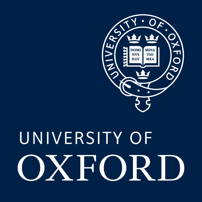 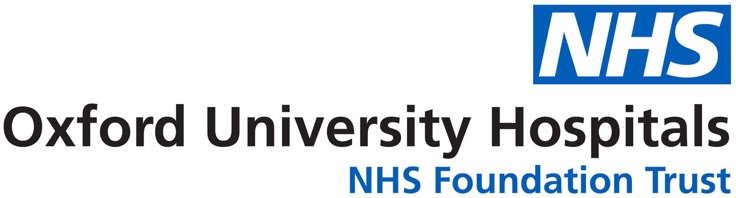 Nuffield Department of Clinical NeurosciencesUniversity of OxfordChief Investigator: Professor Kyle PattinsonTel: 01865 224644email breatheoxford@fmrib.ox.ac.ukPARTICIPANT INFORMATION SHEET (OXFORD)Brain and Brainstem Basis of COVID-19(BBB-COVID)We would like to invite you to take part in our research study. Before you decide, it is important that you understand why the research is being done and what it would involve for you. Please take time to read this information and discuss it with others if you wish. If there is anything that is not clear, or if you would like more information, please ask us.What is the purpose of this study?The purpose of this study is to understand in much more detail the effects of COVID-19 on the brain. We are particularly interested in the way symptoms are perceived (e.g. breathlessness, fatigue, mood) and the way COVID-19 may potentially predispose some people to future brain conditions (e.g. stroke).  In some people, the symptoms of COVID-19 can continue for many months after the infection, which may adversely affect their quality of live.  For example many people complain of persistent breathlessness and fatigue.  The virus may affect the function of the brain in ways that are not yet fully understood.  In this study we will collect brain scans using either our 7 Tesla MRI research scanner at the Wellcome Centre for Integrative Neuroimaging at the John Radcliffe Hospital in Oxford or the magnetoencephalographic (MEG) scanner at the Oxford Centre for Human Brain Activity (OHBA). Combining the knowledge gained from analysing the data collected with these two scanners will help us understand the impact of COVID-19 on the brain in considerably more detail than is possible with more conventional brain scans. Why have I been invited?You have been asked to participate in this study because you either have had COVID-19 or shown an interest in participating in the study as a healthy volunteer.  We will study up to 246 people who have been infected with SARS-CoV-2, (the virus that causes COVID-19) and 128 healthy volunteers who do not have a record of the COVID-19 infection. We will use the healthy volunteers control group as a benchmark to compare against the results of the patient participants group. In order to make this comparison, we require healthy volunteers to be of the similar age, sex, ethnicity and medical history as patient participants.Do I have to take part?It is up to you to decide whether or not you would like to take part. If you decide to take part, you are free to withdraw consent at any time without giving a reason. This would not affect the standard of care you receive or may receive in the future. If you participate and then decide that you no longer wish to continue with the study, we would still retain any data already obtained from you unless you request otherwise.What will happen to me if I decide to take part?Informed ConsentFirstly, we will explain the study to you and answer any questions you might have. We will then check if you are eligible for the study, if you are satisfied with the information you have been given about the study and would like to participate. If you agree to take part you we will ask you to sign an electronic consent form to allow us to check your medical records for additional MRI safety screening and complete the questionnaires and cognitive tests before you attend for your study visit on site. We will provide you with a link to a secure online platform which will enable you to complete the questionnaires and tests in your own time, on your own computer, tablet or smartphone. If you however prefer you can complete these questionnaires and tests when you come for the study visit.  Alternatively this can be done on paper.You will then undergo an eligibility assessment and be invited to attend one research visit.  If you have had COVID-19 this would take place between 3 and 12 months from the time of the infection. If you are participating in the study as a healthy volunteer it will be at a time that suits you.The visit will take place at the Wellcome Centre for Integrative Neuroimaging at the John Radcliffe Hospital or at the Oxford Centre for Human Brain Activity (OHBA) at the Warneford Hospital in Oxford. The visit will last approximately 2 1/2 hours.  You should avoid smoking for 24 hours before your visit, and avoid drinking alcohol or drinks containing caffeine (e.g. tea, coffee or coke), strenuous exercise or eating large meals for a few hours beforehand.Eligibility assessmentAn eligibility assessment will be conducted by telephone before you attend for the study.  This eligibility will mainly consist of additional MRI safety questions due to the considerations of the higher power 7T scanner used in this study.  MEG does not pose health and safety issues, but you will be asked a number of screening questions in order to identify possible sources of artefacts (e.g., dental implants, pace-makers, etc.) that could compromise signal quality. In addition, if you are to undergo a MEG scan, you will be asked to have a brief 3T structural MRI scan at the same research visit, for image alignment purposes. We will also conduct 3T MRI safety screening by telephone prior to your visit.On your arrivalOn the day of the visit may check your temperature and if you have not previously had COVID-19, ask you if you have developed any COVID-19 related symptoms. You will be admitted to the building only if you have a normal temperature and report no symptoms.What will happen during the study?The activities and assessments are described in detail below:MRI Safety questions, Medical history and physical examination We will go again through a Screening Form with you to make sure that it is safe for you to participate in the study. We will also check that you can enter the study safely by reviewing any illnesses you may have or have had, any medicines you may have taken or are currently taking and look at your height, weight, blood pressure and heart rate. Questionnaires, cognitive and olfaction tests (up to 60 mins)You will be asked to perform additional computer-based or paper and pencil tests in a separate room before or after the scan. If you wish you can complete these tests online before you attend for your visit.  You will also be asked to complete questionnaires asking in more detail about symptoms you may be experiencing.Some of the computer tests may be performed on an internet site called "True Colours" This is a web platform that is hosted within the NHS, and your name, NHS number and contact information would be stored by the system that is hosted on NHS computer servers. The information can potentially be integrated with your NHS care record. This platform is being used across the UK for other national COVID-19 studies. You may be asked to take part in an olfaction test to measure your sense of smell. This will involve being presented with, and asked to identify, several different types of smells. 7T MRI scan (up to 60 mins)As part of this study you may have a 7T MRI brain scan which will happen at the Wellcome Centre for Integrative Neuroimaging based at the John Radcliffe Hospital in Oxford.You will be asked to lie still on your back while your brain is scanned.  There will be breaks between the scans, with the shortest scans taking about 2 minutes and the longest scan 10 minutes. You will wear a respiration belt to measure your breathing rate and a finger clip to monitor your blood flow. These are standard instruments used to measure physiological parameters whilst in the scanner.As some of the scans are noisy, we will give you earplugs, or headphones to make this quieter for you. It is important that these are fitted correctly as they are designed to protect your ears. Some people scanned in MRI scanners, especially 7 Tesla scanners, may experience a mild dizzy sensation as they are moved into the scanner.  This is normal and the sensation starts to go away as soon as you are in the scanner. You would be introduced carefully to the scanner and allowed to leave at any stage.  Whilst in the scanner you will have easy access to a call button should you wish to stop the scan or speak with the radiographer or operator.In preparation for your scan and for your comfort and safety we may ask you to change into pyjama style clothes or scrubs that we will provide. You may keep your underwear and socks on, but we would ask ladies to remove their bras. Metal jewellery, including body piercing, must also be removed and if you have any tattoos you will be asked about them in the pre-screening MRI safety questions because some types contain materials that can interact with the magnetic field. Eye shadow and mascara must also be avoided, since some types contain materials that can interact with the magnetic field. We can provide you with make-up removal wipes or you can bring your own. Lockers are provided to secure your personal belongings and clothing.MEG scan (up to 40 minutes)As part of this study you may have a MEG brain scan which will happen at the Oxford Centre for Human Brain Activity (OHBA) based at the Warneford Hospital in Oxford. MEG is a silent, safe and non-invasive and does not involve any ionising radiation (x-rays) or magnets field. There are no known risks associated with MEG.You will be asked to sit in a chair while your brain is scanned using a helmet placed over your head (pictured below). Before the MEG scan, the researcher will attach a few sensors to your wrists and face in order to record your heartbeat and your eye movements, and a respiration belt to measure your breathing rate. Some sensors are also attached your arms, to measure muscle activity. In addition, we will place 5 small coils on your forehead and above your ears to measure your head position during the scan.To avoid disrupting the scan readings, you will be asked to remove metallic objects that you might be carrying or wearing, for example, jewellery, body piercings, removable dental braces and clothing with metal parts. If you wear glasses, you should inform the researcher in advance, who may give you special non-metallic glasses to wear. We may ask you to change into pyjama style clothes or scrubs that we will provide.Once in the scanner, we will measure your brain activity while you are resting with your eyes open and closed for about 10 minutes. This will be followed by simple tasks, including a task where you will passively listen to tones while watching a movie or performing a simple visual task (25-30 minutes). Note that you can ask the researcher to stop the scan at any time.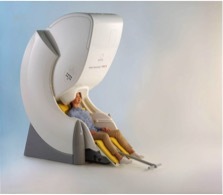 3T MRI scan (up to 20 minutes)If you are going to have a MEG scan as part of this study, you will also be asked to undergo a brief 3 Tesla structural MRI scan. This structural MRI scan enables us to register and project the activity recorded with MEG, to the structure of your brain captured with MRI. This 3T MRI brain scan will take place after your MEG scan, also at the Oxford Centre for Human Brain Activity (OHBA) based at the Warneford Hospital in Oxford. The procedure will be the similar to that described for the 7T MRI scan above, however this scan will be much shorter - approximately 10 minutes will be spent in the scanner, with 5-10 minutes preparation time. What should I consider?If you have any pre-existing medical problem for which you are seeing a doctor, you may not be eligible and should discuss this with the study doctor. If you are pregnant or would like to get pregnant, you would not be eligible for this study and should discuss this with the study doctor as well. Normally, MRI scanning for research purposes would not be performed without further investigation if you have a heart pacemaker, mechanical heart valve, mechanical implant such as an aneurysm clip, hip replacement, or if you carry other pieces of metal that have accidentally entered your bodyYou can continue to take your regular medications or other prescribed or over-the-counter medicines. Are there any possible disadvantages or risks from taking part?MRI is safe and non-invasive and does not involve any ionising radiation (x-rays).  However, because they use a large magnet to work, MRI scans are not suitable for everybody. Because of this, you will be asked some MRI safety questions to help determine if you are able to take part. While there is no evidence to suggest that MRI is harmful to unborn babies, as a precaution, the Department of Health advises against scanning pregnant women unless there is a clinical benefit. We do not test for pregnancy as routine so if you think you may be pregnant you should not take part in this study.If you are pregnant or breast-feeding, you should not take part.Note that MEG silently and non-invasively records the magnetic fields that are naturally emitted from the working human brain. There are no known health and safety risks associated with MEG scanning.Questionnaires: You might find the questionnaires are long or upsetting, or tiring. You might not like some of the questions or feel uncomfortable answering them. You do not have to answer any questions that make you feel uncomfortable Time: This study will take about 2.5-3 hours of your time (including time for the questionnaires and cognitive tests if you have not done them earlier at home). You will be required to travel to the John Radcliffe Hospital or the Warneford Hospital in Oxford for a visit.COVID 19 safety: The study will be carried out taking appropriate COVID-19 precautions during the study visit to mitigate risks to you and to researchers. We will follow appropriate guidance on infection control and personal protective equipment as advised by the hospital. If you have symptoms of COVID-19 then you should not attend for the research.What are the possible benefits of taking part?You should not expect any direct benefits from taking part. Your help and the information we obtain from this study may improve our understanding of the effects of COVID-19 on the general health and well-being of people months beyond the acute period. If successful, this study could guide doctors to find better treatments. Will my General Practitioner/family doctor (GP) be informed of my participation?We would not routinely inform your GP of your participation. There may be instances where GPs may be informed of your participation and be asked to follow up on an incidental finding on an MRI or MEG scan that may be of clinical significance. We will ask for your consent to do this.Will my taking part in the study be kept confidential?Yes. We will follow ethical and legal practice and all information about you will be handled in confidence. The only identifiable information we hold about you will be your name on the consent form and an electronic list linking your name and contact details to the study code number you have been allocated. This information will be held on a high security server on the University network specially designed by Medical Sciences IT to hold personal information securely and in accordance with legal requirements. The paper consent forms will be locked securely within the Nuffield Department of Clinical Neurosciences offices. All data collected in the study will be de-identified and labelled with a participant study code number.Responsible members of the University of Oxford and Oxford University Hospitals NHS Foundation Trust may be given access to data for monitoring and/or audit of the study to ensure that the research is complying with applicable regulations. With your consent the study researchers would like to access your medical records and information held by NHS Digital. NHS Digital (https://digital.nhs.uk/) is the national information and technology partner for the health and care system. This will enable them to collect all the relevant health information about you that relates to the aims of this research study.Will I be reimbursed for taking part?You will be reimbursed reasonable expenses. On the day of your visit please make sure to keep your receipts for travel expenses, parking and meals so that you can be reimbursed these costs.  We will also pay you £20 as a thank you for taking part in the studyWhat will happen to my data?Data protection regulation requires that we state the legal basis for processing information about you. In the case of research, this is ‘a task in the public interest.’ The University of Oxford is the data controller and is responsible for looking after your information and using it properly.  We will be using information from you and your medical records, NHS Digital, and other central NHS registries in order to undertake this study and will use the minimum personally-identifiable information possible. We will keep identifiable information about you for 1 year after the study has finished. This excludes any research documents with personal information, such as consent forms, which will be held securely at the University of Oxford for 10 years after the end of the study.If you agree to your details being held to be contacted regarding future research, we will retain a copy of your consent form until such time as your details are removed from our database but will keep the consent form and your details separate.If you are a patient, the Oxford University Hospitals NHS Trust will use your name, NHS number and contact details to contact you about the study, and to oversee the quality of the study.   They will keep identifiable information about you from this study in accordance with their local policy for medical notes retention.Data protection regulation provides you with control over your personal data and how it is used. When you agree to your information being used in research, however, some of those rights may be limited in order for the research to be reliable and accurate. Further information about your rights with respect to your personal data is available at https://compliance.web.ox.ac.uk/individual-rightsYou can find out more about how we use your information by contacting study investigators breatheOxford@fmrib.ox.ac.uk What will happen if I don't want to carry on with the study?If you decide to withdraw from the study, unless you state otherwise, any brain scans or other measurements which have been collected whilst you have been in the study will be used for research as detailed in this participant information sheet. What will happen to the results of this study? The results of this study may be published in a professional journal, or presented at scientific meetings so that other doctors can see them. You can contact the study investigators for a copy of any publication. None of the information published in journal articles or scientific meetings can identify you. It is important to note that your personal information will not be disclosed.  What if we find something unexpected?It is important to note that we do not carry out scans for diagnostic purposes, only for research.  Our scans are not routinely looked at by a doctor and are therefore not a substitute for a doctor’s appointment.  Occasionally, however, a possible abnormality may be detected. In this case, we would have the scan checked by a doctor.  If the doctor felt that the abnormality was medically important, you would be contacted directly, we will ask for your consent to inform your GP and recommended to have a hospital (NHS) diagnostic scan arranged.  You would not be informed unless the doctor considers the finding has clear implications for your current or future health.  All information about you is kept strictly confidential.What if there is a problem?The University of Oxford, as Sponsor, has appropriate insurance in place in the unlikely event that you suffer any harm as a direct consequence of your participation in this study.NHS indemnity operates in respect of the clinical treatment which is provided.If you wish to complain about any aspect of the way in which you have been approached or treated, or how your information is handled during the course of this study, you should contact Professor Kyle Pattinson on 01865 231 509 or kyle.pattinson@nda.ox.ac.uk. You may contact the University of Oxford Research Governance, Ethics & Assurance (RGEA) office on 01865 616480 ctrg@admin.ox.ac.uk.The Patient Advisory Liaison Service (PALS) is a confidential NHS service that can provide you with support for any complaints or queries you may have regarding the care you receive as an NHS patient. PALS is unable to provide information about this research study. If you wish to contact the PALS team please contact 01865 221473 or PALS@ouh.nhs.uk.How have patients and the public been involved in this study?We have discussed the study with people who have had COVID-19 and they have helped design the study to make it less tiring. For example we have followed up on the suggestion to allow questionnaire and cognitive test completion at home when possible.  Initially we planned to offer both scans, but feedback suggested that this may be too tiring for some people. If you are interested in taking part in other studies there is more information available here:www.crn.nihr.ac.uk/can-help/patients-carers-public/how-to-take-part-in-a-study/ www.nhs.uk/Conditions/Clinical-trials/Pages/Introduction.aspxWho is organising and funding the study?This research is sponsored by the University of Oxford and organised by the Nuffield Department of Clinical Neurosciences at the University of Oxford. If you wish to know more about any aspect of the study, please contact Dr Kyle Pattinson. The study is funded by NIHR Oxford Biomedical Research Centre and the Oxford University Covid-19 Rapid Response Research FundWho has reviewed the study?All research in the NHS is looked at by an independent group of people, called a Research Ethics Committee, to protect participants’ interests. This study has been reviewed and given favourable opinion by Preston Research Ethics Committee.Participation in future researchWe will ask if we can contact you about future studies. This is optional, you can take part in this study but decline to be contacted again. If you consent, we will keep your contact details separately from research data you have provided and it will be under the custodianship of the PI for about 10 years. You can withdraw your consent for future contact at any time.What will happen to my data?If you agree to your details being held to be contacted regarding future research, we will keep your contact details separately from this study on a password protected computer in the Nuffield Department of Clinical Neurosciences.  All contact about future research studies will come from our research team in the first instance. Agreeing to be contacted about future studies does not oblige you to take part in future research, and you can request that your details are removed from this register at any time you wish.Further information and contact detailsPlease contact Kyle Pattinson on phone 01865 224644 or email  breatheoxford@fmrib.ox.ac.uk.Thank you for considering taking part.Informed electronic consent to allow for medical records checksQuestionnaires and cognitive tests (60 minutes) (these may be done at home or on site when you attend for the study)7T/3T MRI safety questions over the phoneCOVID-19 symptoms checks before the visit7T/3T MRI safety questions, medical history (allergy, medications) and physical examination (weight, height) during the visit (10 minutes)7T MRI or MEG consent during the visitEither Magnetic resonance imaging (MRI) scan (up to 1 hour) Or MEG scan (up to 50 minutes) + 3T structural MRI scan (up to 20 minutes)